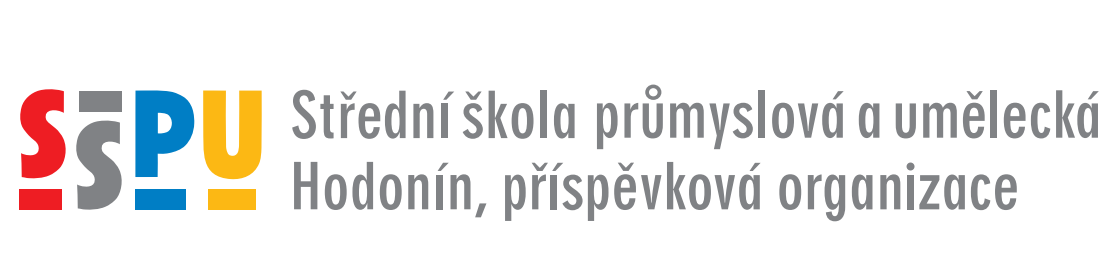 Pokyny k úhradě záloh na stravování a tiskové služby ve školním roce 2022/2023Zálohy na stravnéOd 22.8.2022 je možno hradit zálohy na stravné bezhotovostním způsobem pod přiděleným variabilním symbolem na bankovní účet 86-2494650247/0100.V odůvodněných případech (zejména žáci budoucích 1. ročníků) je možno ve dnech 1. 9. 2022 - 9. 9. 2022 zálohy na stravné v maximální částce 500,- Kč zaplatit hotovostním způsobem v kanceláři jídelny, a to každý den v době od 7:30 do  8:00 a od 12:30 do 13:00 hod.. Od 12.9.2022 bude úhrada stravného probíhat výhradně bezhotovostní formou na bankovní účet 86-2494650247/0100. Variabilní symbol k platbě je přidělen při vydání čipu.Zahraniční studenti, kteří nemají účet v české bance mohou platit stravné v hotovosti i v průběhu školního roku v jídelně, a to vždy ve středu od 7.00 – 8.00 a od 14.00 – 15.00 hod.Zálohy na tiskové službyZálohy na tiskové služby se hradí v hotovosti v kanceláři jídelny v min. částce 100 Kč, (popř. v násobcích této částky) v níže uvedených termínech.V termínu od 1.9.2022 - 9.9.2022 lze uhradit zálohy na tisk a kopírování v době od 7:30 – 8:00 a 12:30 – 13:00 hod.V průběhu školního roku lze dobíjet kredit každou středu od 7.00 – 8.00 a od 14.00 – 15.00 hod.Mimo uvedené termíny nebudou platby záloh přijímány.